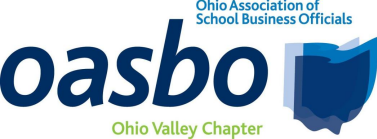 AgendaFriday, May 10, 20248:30 a.m. – 1:30 p.m.Great Oaks Career Campus110 Great Oaks DriveCincinnati, Ohio 45241Agenda:8:30 a.m. -9:00 a.m. – Registration9:00 a.m. – 9:05 a.m. – Welcome9:05 a.m. – 9:15 a.m. – Minutes/Financial Report/Officers9:15 a.m. – 10:15 a.m. – Austin McGuan with Piper Sandler, Bond Issues (CPIM) pending10:15 a.m. – 10:30 a.m. Break10:30 a.m. – 11:30 a.m. – Lisa Stevens, American Fidelity, Section 125, HSAs, FSAs and HRAs (CPIM) pending11:30 a.m. – 12:15 p.m. – Lunch – Provided by American Fidelity12:15 p.m. – 1:15 p.m.) – David Clark, Butler County ESC, AI1:15 p.m. – 1:30 p.m. – Terrah Stacy, SW Ohio Director, OASBO update1:30 p.m. – Adjourn